My level 4 progress                             Name _____________________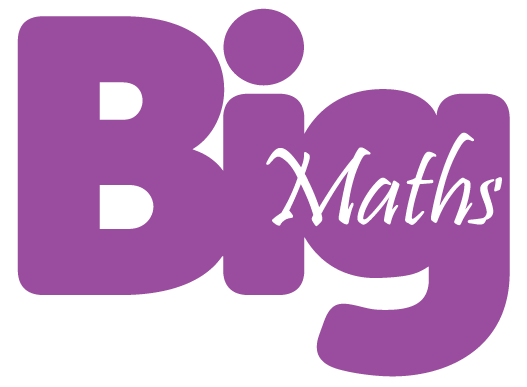 +addition-subtraction31I can solve any 3d + 3d as money34I can subtract numbers with 100ths32I can solve 1dp + 1dp35I can subtract numbers with 10ths33I can solve any 1dp + 1dp36I can solve any whole number subtraction question34I can solve 1d.1dp + 1d.1dp34I can subtract numbers with 100ths35I can solve any1d.1dp + 1d.1dp35I can subtract numbers with 10ths36I can solve with 2dp36I can solve any whole number subtraction question37I can solve any additions with 2dp38I can solve additions with larger numbers39I can solve additions with several numbersxmultiplication÷division12I can solve any 1d x 1d20I can use a tables fact to find a division fact 13I can do any smile multiplication21… with remainders14I can solve any 2d x 1d22I can combine 2 or more tables facts to solve division15I can solve 3d x 1d23… with remainders16I can solve 2d x 2dSmile Multiplication17I can multiply 10ths24I can use a smile multiplication fact to find a division fact25… with remainders26I can combine a smile multiplication fact with a tables fact to solve division27… with remainders